Publicado en  el 16/11/2015 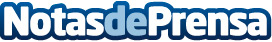 Turismo de Murcia ofrece a jóvenes emprendedores sus aplicaciones tecnológicas destinadas a reforzar la venta 'on-line' del destinoLa Consejería de Turismo mostró las posibilidades de su plataforma tecnológica Hermes en la sede de la Asociación de Jóvenes Empresarios de Cartagena y su Comarca | La iniciativa se suma a las jornadas de sensibilización sobre innovación que la Consejería de Turismo está llevando a caboDatos de contacto:Nota de prensa publicada en: https://www.notasdeprensa.es/turismo-de-murcia-ofrece-a-jovenes Categorias: Murcia Emprendedores Recursos humanos Innovación Tecnológica http://www.notasdeprensa.es